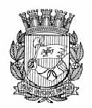 Publicado no D.O.C. São Paulo, 001, Ano 62 Segunda-feira.01 de Janeiro de 2017DECRETO Nº 57.576, DE 1º DE JANEIRO DE 2017Dispõe sobre a organização, as atribuiçõese o funcionamento da Administração PúblicaMunicipal Direta.JOÃO DORIA, Prefeito do Município de São Paulo, no usodas atribuições que lhe são conferidas por lei,D E C R E T A:Art. 1º A Administração Pública Municipal Direta tem a suaestrutura básica integrada pelas seguintes Secretarias:I - Secretaria do Governo Municipal – SGM;II - Secretaria Municipal da Fazenda – SF;III - Secretaria Municipal de Justiça – SMJ;IV - Secretaria Municipal de Relações Internacionais –SMRI;V - Secretaria Municipal de Gestão – SMG;VI - Secretaria Municipal de Educação – SME;VII - Secretaria Municipal da Saúde – SMS;VIII - Secretaria Municipal de Assistência e DesenvolvimentoSocial – SMADS;IX - Secretaria Municipal de Esportes e Lazer – SEME;X - Secretaria Municipal de Cultura – SMC;XI - Secretaria Municipal de Direitos Humanos e Cidadania– SMDHC;XII - Secretaria Municipal da Pessoa com Deficiência –SMPED;XIII - Secretaria Municipal de Urbanismo e Licenciamento– SMUL;XIV - Secretaria Municipal de Serviços e Obras – SMSO;XV - Secretaria Municipal das Prefeituras Regionais –SMPR;XVI - Secretaria Municipal de Trabalho e Empreendedorismo– SMTE;XVII - Secretaria Municipal de Mobilidade e Transportes– SMT;XVIII - Secretaria Municipal do Verde e do Meio Ambiente– SVMA;XIX - Secretaria Municipal de Habitação – SEHAB;XX - Secretaria Municipal de Segurança Urbana – SMSU;XXI - Secretaria Municipal de Inovação e Tecnologia – SMIT;XXII - Secretaria Municipal de Desestatização e Parcerias– SMDP.Parágrafo único. As Prefeituras Regionais vinculam-se operacionale tecnicamente à Secretaria Municipal das PrefeiturasRegionais.Art. 2º A Secretaria Municipal dos Negócios Jurídicos, desativadapelo Decreto nº 57.263, de 29 de agosto de 2016, ficareativada por este decreto, com a denominação alterada paraSecretaria Municipal de Justiça – SMJ.Parágrafo único. Os cargos de provimento em comissãoda Secretaria Municipal de Justiça – SMJ são os constantes doAnexo I deste decreto.Art. 3º A Secretaria Municipal de Urbanismo e Licenciamento– SMUL fica organizada, nos termos deste decreto, mediantea fusão da Secretaria Municipal de Desenvolvimento Urbano eda Secretaria Municipal de Licenciamento.Parágrafo único. Em decorrência do disposto no “caput”deste artigo, as atribuições afetas à Secretaria Municipal deDesenvolvimento Urbano e à Secretaria Municipal de Licenciamentoserão exercidas pela Secretaria Municipal de Urbanismoe Licenciamento – SMUL.Art. 4º Ficam alteradas as denominações das seguintesSecretarias e Subprefeituras:I - Secretaria Municipal de Finanças e DesenvolvimentoEconômico para Secretaria Municipal da Fazenda – SF;II - Secretaria Municipal de Relações Internacionais e Federativaspara Secretaria Municipal de Relações Internacionais– SMRI;III - Secretaria Municipal da Pessoa com Deficiência eMobilidade Reduzida para Secretaria Municipal da Pessoa comDeficiência – SMPED;IV - Secretaria Municipal de Infraestrutura Urbana e Obraspara Secretaria Municipal de Serviços e Obras – SMSO;V - Secretaria Municipal de Coordenação das Subprefeituraspara Secretaria Municipal das Prefeituras Regionais – SMPR;VI - Secretaria Municipal do Desenvolvimento, Trabalhoe Empreendedorismo para Secretaria Municipal de Trabalho eEmpreendedorismo – SMTE;VII - Secretaria Municipal de Serviços para Secretaria Municipalde Inovação e Tecnologia – SMIT;VIII - Secretaria Municipal de Relações Governamentaispara Secretaria Municipal de Desestatização e Parcerias –SMDP;IX - Secretaria Municipal de Esportes, Lazer e Recreaçãopara Secretaria Municipal de Esportes e Lazer – SEME;X - Secretaria Municipal de Transportes para SecretariaMunicipal de Mobilidade e Transportes– SMT;XI - Subprefeituras para Prefeituras Regionais – PR.Parágrafo único. Em decorrência do disposto no inciso XIdo “caput” deste artigo, os cargos de Subprefeito, Ref. SBP, delivre provimento em comissão pelo Prefeito, ficam com a suadenominação alterada para Prefeito Regional.Art. 5º O Prefeito será auxiliado pelos seguintes SecretáriosEspeciais:I - Secretário Especial de Comunicação;II - Secretário Especial de Relações Governamentais.Parágrafo único. A Secretaria do Governo Municipal disponibilizaráaos Secretários Especiais de Comunicação e de RelaçõesGovernamentais a infraestrutura e o apoio administrativonecessários ao desempenho de suas funções.Art. 6º Compete ao Secretário Especial de Comunicação:I - propor diretrizes da política de comunicação da Prefeiturado Município de São Paulo;II - coordenar e supervisionar as ações de comunicação, imprensa,publicidade e programas informativos da AdministraçãoPública Municipal, inclusive das empresas públicas municipais edas sociedades de economia mista das quais o Município sejaacionista majoritário;III - prestar ao Prefeito o suporte necessário ao desempenhode suas atribuições, na área relativa à política de comunicaçãodo governo;IV - pesquisar e estudar os assuntos de interesse da Administraçãoe da população, que devam ser divulgados pelosmeios de comunicação, propondo ao Prefeito alternativas deorientação e ação, efetuando essa divulgação, quando pertinente;V - estabelecer contatos com os órgãos de comunicação,visando a divulgação dos atos da Administração Pública Municipale informar a opinião pública sobre matérias de interessedos munícipes.Art. 7º Compete ao Secretário Especial de Relações Governamentais:I - conduzir o relacionamento com o Poder LegislativoMunicipal;II - coordenar as ações e assuntos de natureza parlamentare de relacionamentos com as demais esferas legislativas.Parágrafo único. As competências previstas no artigo 27 daLei nº 15.764, de 27 de maio de 2013, não contempladas nosincisos I e II do “caput” deste artigo, passam a ser exercidaspelo Secretário do Governo Municipal.DA SECRETARIA MUNICIPAL DE INOVAÇÃO E TECNOLOGIA– SMITArt. 8º A Secretaria Municipal de Inovação e Tecnologia -SMIT tem por finalidade incentivar, prospectar, desenvolver eimplantar métodos, instrumentos e técnicas que conduzam àmelhoria e inovação na organização e serviços prestados pelaAdministração Pública Municipal, utilizando recursos da tecnologiada informação e comunicação, de modo a ampliar a qualidadedo atendimento ao cidadão e promover sua participaçãono desenvolvimento de uma cidade inteligente.Parágrafo único. Em decorrência do disposto no “caput”deste artigo, a Secretaria Municipal de Inovação e Tecnologiapassa a ser o Órgão Central do Sistema Municipal de Tecnologiada Informação e Comunicação – SMTIC, previsto no Decreto nº54.785, de 23 de janeiro de 2014.Art. 9º A Secretaria Municipal de Inovação e Tecnologia –SMIT tem a seguinte estrutura:I - Gabinete do Secretário, com:a) Chefia de Gabinete;b) Assessoria Técnica;c) Assessoria Jurídica;II - Coordenadoria de Plataforma de Inovação – CPI, com:a) Gabinete do Coordenador;b) Coordenação de Prospecção de Parcerias;c) Coordenação de Ambientes e Dados para a Inovação;III - Coordenadoria de Inovação em Serviços Públicos –CISP, com:a) Gabinete do Coordenador;b) Coordenação de Projetos Setoriais e Intersetoriais;c) Coordenação de Projetos de Apoio ao Empreendedor;IV - Coordenadoria de Atendimento ao Cidadão – CAC,com:a) Gabinete do Coordenador;b) Coordenação de Atendimento Presencial ao Cidadão;c) Coordenação de Atendimento Telefônico e Virtual aoCidadão;V - Coordenadoria de Conectividade e Convergência Digital– CCCD, com:a) Gabinete do Coordenador;b) Coordenação de Praças Digitais e sua respectiva estrutura;c) Coordenação dos Telecentros e sua respectiva estrutura;d) Coordenação de Inovação em Cultura Digital;e) Seção Técnica de Manutenção e Patrimônio;f) Seção Técnica de Atendimento ao Público;VI - Coordenadoria de Gestão de Tecnologia da Informaçãoe Comunicação – CGTIC, com:a) Gabinete do Coordenador;b) Coordenação de Governança e Políticas de Tecnologia daInformação e Comunicação;c) Coordenação de Planejamento de Tecnologia da Informaçãoe Comunicação;VII - Coordenadoria de Administração e Finanças – CAF,com:a) Gabinete do Coordenador;b) Divisão Administrativa;c) Divisão de Contabilidade e Orçamento;d) Divisão de Recursos Humanos;e) Divisão de Compras e Contratos;VIII - órgão colegiado: o Conselho Municipal de Tecnologiada Informação e Comunicação – CMTIC, previsto nos Decretosnº 51.820, de 27 de setembro de 2010, e nº 54.785, de 23 dejaneiro de 2014.Parágrafo único. Caberá à Secretaria Municipal de Inovaçãoe Tecnologia - SMIT a gestão administrativa do Fundo Municipalde Inclusão Digital – FUMID, previsto na Lei nº 15.764, de 27de maio de 2013.Art. 10. A Coordenadoria de Plataforma de Inovação tem asseguintes atribuições:I - coordenar a prospecção e identificação de parceriaspara inovação;II - desenvolver ambientes para dados abertos na gestãomunicipal e nas plataformas de transparência;III - elaborar projetos para a construção de ambientes inteligentesde gestão da cidade;IV - gerir e dar suporte a laboratórios de inovação.Art. 11. A Coordenadoria de Inovação em Serviços Públicostem as seguintes atribuições:I - coordenar o desenvolvimento de projetos setoriais eintersetoriais de inovação nos serviços públicos;II - propor a reestruturação, implantação ou aquisição desistemas e equipamentos, visando modernizar os processos erotinas de trabalho, otimizando recursos e melhorando condiçõesde atuação na prestação de serviços à população;III - coordenar as ações do Comitê de Usuários de ServiçosPúblicos da Cidade de São Paulo, previsto na Lei nº 15.410, de11 de julho de 2011;IV - apoiar o desenvolvimento de projetos de inovaçãovoltados à melhoria da prestação dos serviços públicos paraempresas e empreendedores;V - produzir relatórios que subsidiem a melhoria constanteda prestação de serviços na cidade, observadas as regras detransparência na Administração Pública Municipal;VI - atuar no aprimoramento dos serviços prestados pelaPrefeitura ao cidadão por meio da internet.Art. 12. A Coordenadoria de Atendimento ao Cidadão temas seguintes atribuições:I - coordenar a elaboração da Política Municipal de Atendimentoao Cidadão;II - elaborar plano de ação anual para a implementaçãointersetorial da Política Municipal de Atendimento ao Cidadão;III - gerenciar os Sistemas de Atendimento ao Cidadão;IV - articular e coordenar as ações, fluxos e procedimentospara aprimorar os serviços, alinhando os canais de atendimentoàs diretrizes e padrões estabelecidos na Política Municipal deAtendimento ao Cidadão;V - realizar pesquisas de satisfação periódicas com os usuáriosdos serviços públicos;VI - estimular, em parceria com as Secretarias Municipaisresponsáveis, ações de divulgação dos canais de atendimentoe serviços existentes;VII - assessorar os órgãos da Administração Pública Municipalna condução de seus projetos específicos de modernizaçãode atendimento ao cidadão;VIII - propor soluções gerenciais para o levantamento esistematização de informações, visando o planejamento, aavaliação de desempenho e a organização dos canais de atendimentoao cidadão;IX - definir indicadores e parâmetros de qualidade de atendimentoe execução de serviços, em conjunto com os órgãoscompetentes;X - propor soluções criativas e inovadoras para o atendimentoao cidadão e a realização de serviços, em parceria comos órgãos competentes.Art. 13. A Coordenadoria de Gestão de Tecnologia da Informaçãoe Comunicação tem as seguintes atribuições:I - coordenar a execução da Política Municipal de Governançade Tecnologia da Informação e Comunicação e o planejamentodestinado à sua implantação;II - dar publicidade às diretrizes gerais e estratégicas,normas e padrões de tecnologia da informação e comunicação,assim como às decisões e orientações expedidas pelo ConselhoMunicipal de Tecnologia da Informação e Comunicação, noâmbito da Administração Pública Municipal;III - assessorar a avaliação dos projetos e serviços dasempresas fornecedoras de bens e prestadoras de serviços detecnologia da informação para a Administração Pública Municipal,mediante solicitação do Conselho Municipal de Tecnologiada Informação e Comunicação ou do Órgão Central do SistemaMunicipal de Tecnologia da Informação e Comunicação;IV - promover melhorias no Sistema Eletrônico de Informações– SEI;V - elaborar planos de formação, desenvolvimento e capacitaçãotécnica dos recursos humanos envolvidos no SistemaMunicipal de Tecnologia da Informação e Comunicação emplanejamento, governança e melhores práticas de tecnologia dainformação e comunicação;VI - exercer a função de Secretaria Executiva do ConselhoMunicipal de Tecnologia da Informação e Comunicação,propondo ao seu Presidente as matérias a serem examinadas,organizando e acompanhando as atividades necessárias ao seufuncionamento, bem como subsidiando suas deliberações;VII - exercer a função de Secretaria Executiva da CâmaraConsultiva de Inovação de Tecnologia da Informação e Comunicaçãopara a Gestão Pública, de forma a organizar e acompanharas atividades necessárias ao seu funcionamento.Art. 14. A Coordenadoria de Administração e Finanças temas seguintes atribuições:I - planejar, gerir, padronizar e acompanhar a execução deatividades relacionadas a:a) apoio administrativo;b) aquisições, licitações, gestão de contratos, parcerias,convênios e co–patrocínios;c) manutenções preventivas, corretivas e reparos;d) administração de suprimentos;e) bens patrimoniais móveis e imóveis;f) gestão de pessoas;g) programa de estágio;h) treinamento e capacitação profissional de servidores eparceiros da SMIT;i) contabilidade e execução orçamentário–financeira;j) tecnologia da informação;II - elaborar a proposta orçamentária da Secretaria.Art. 15. As atribuições da Coordenadoria de Conectividadee Convergência Digital são as previstas na Lei nº 15.764, de 27de maio de 2013.Art. 16. Mantidas as respectivas estruturas organizacionais,ficam alteradas as seguintes unidades da Coordenadoria deConectividade e Convergência Digital:I - a Coordenação de Desenvolvimento de Projetos paraServiços e Tecnologias Digitais passa a denominar-se Coordenaçãode Inovação em Cultura Digital;II - a Coordenação de Gestão de Parcerias passa a denominar-se Coordenação de Prospecção de Parcerias e fica subordinadaà Coordenadoria de Plataforma de Inovação.Art. 17. A Assessoria Econômico-Financeira, do Gabinete doSecretário, da Secretaria Municipal de Serviços passa a denominar-se Coordenadoria de Administração e Finanças, ficandosubordinada à Secretaria Municipal de Inovação e Tecnologia.Parágrafo único. As unidades abaixo relacionadas, comsuas atribuições, pessoal, contratos, bens patrimoniais e acervo,ficam transferidas do Gabinete do Secretário, da SecretariaMunicipal de Serviços, para a Coordenadoria de Administraçãoe Finanças, da Secretaria Municipal de Inovação e Tecnologia,com seus respectivos cargos em comissão, exceto os constantesdos Anexos V e VI:I - a Divisão Administrativa;II - a Divisão Técnica de Contabilidade e Orçamento, coma denominação alterada para Divisão de Contabilidade e Orçamento;III - a Divisão Técnica de Frotas e Oficinas, com a denominaçãoalterada para Divisão de Recursos Humanos;IV - Divisão Técnica de Licitação e Cadastramento, com adenominação alterada para Divisão de Compras e Contratos.Art. 18. O artigo 18 do Decreto nº 55.838, de 15 de janeirode 2015, passa a vigorar com a seguinte redação:“Art. 18. A migração dos processos administrativos empapel para o SEI será feita de maneira gradual, conformecronograma de implantação definido pelo ÓrgãoGestor do SEI e pela Secretaria Municipal de Inovação eTecnologia.” (NR)Art. 19. Os cargos de provimento em comissão da SecretariaMunicipal de Inovação e Tecnologia – SMIT são osconstantes do Anexo II deste decreto, no qual se discriminamas referências de vencimento, as formas de provimento, as denominaçõese as lotações, conforme consignado na sua coluna“Situação Nova”.DA SECRETARIA MUNICIPAL DE DESESTATIZAÇÃO E PARCERIAS– SMDPArt. 20. A Secretaria Municipal de Desestatização e Parcerias– SMDP tem por finalidade elaborar diretrizes, formular, coordenar,articular e executar políticas para o estabelecimento deparcerias estratégicas com o setor privado e para a instituiçãode plano de desestatização do Município de São Paulo, visandoa melhoria na prestação dos serviços públicos municipais emaior eficiência administrativa da Prefeitura do Município deSão Paulo.Art. 21. A Secretaria Municipal de Desestatização e Parcerias– SMDP tem a seguinte estrutura:I - Gabinete do Secretário, com:a) Chefia de Gabinete;b) Assessoria Técnica;c) Assessoria Jurídica;II - Coordenação de Planejamento Estratégico – CPE;III - Coordenação de Parcerias e Mobilização de Ativos – CPMA;IV - Coordenação de Desestatização – CD;V - Supervisão de Administração e Finanças – SAF.Art. 22. A Chefia de Gabinete tem as seguintes atribuições:I - planejar, coordenar, supervisionar e orientar as atividadestécnicas e administrativas de apoio ao Secretário;II - executar atividades relacionadas com as audiências erepresentações políticas e institucionais do Secretário;III - supervisionar e coordenar as atividades de administraçãogeral da Secretaria.Art. 23. Compete ao Secretário Municipal de Desestatizaçãoe Parcerias planejar, dirigir, coordenar, orientar a execução,acompanhar e avaliar as atividades das unidades que integrama Secretaria e exercer outras atribuições que lhe forem cometidaspelo Prefeito.Art. 24. Aos demais dirigentes da Secretaria Municipalde Desestatização e Parcerias – SMDP, sob a orientação doSecretário Municipal, compete planejar, dirigir, coordenar eorientar a execução, acompanhar e avaliar as atividades desuas respectivas unidades, e exercer outras atribuições quelhe forem cometidas pelo Titular da Pasta, em suas respectivasáreas de competência.Art. 25. A Assessoria Técnica tem por atribuição assessoraro Gabinete do Secretário, nas seguintes atividades:I - elaborar estudos, análises e pareceres técnicos quesirvam de embasamento para as decisões, determinações edespachos do Secretário;II - desenvolver estudos e atividades relacionados à área deatuação da Secretaria;III - prestar assessoria técnica ao Secretário Municipal, aoSecretário Adjunto e ao Chefe de Gabinete;IV - exercer outras atribuições que lhe forem cometidas noâmbito de sua área de atuação, incluindo o assessoramento emassuntos parlamentares e de comunicação.Art. 26. A Assessoria Jurídica tem as seguintes atribuições:I - realizar atividades de consultoria e assessoramentojurídico interno;II - emitir pareceres em processos e documentos enviadospelas unidades da Secretaria;III - analisar e propor soluções, de caráter jurídico, para osassuntos que lhe sejam cometidos pelo Secretário Municipal;IV - estudar, propor e sugerir alternativas em consultasformuladas pelas unidades da Secretaria;V - instruir pedidos de informação encaminhados ao SecretárioMunicipal por órgãos de controle externo;VI - prestar informações para subsidiar a defesa da Prefeituraem processos que envolvam a Secretaria;VII - assessorar a elaboração de atos normativos e nosprocessos de licitação e nas contratações, bem como analisarjuridicamente minutas de editais, contratos, convênios e parceriasem geral;VIII - exercer outras atribuições no âmbito de sua área deatuação.Art. 27. A Coordenação de Planejamento Estratégico tem asseguintes atribuições:I - assistir o Secretário na elaboração e no acompanhamentode plano estratégico de parcerias e de desestatizaçãono âmbito do Município de São Paulo, propondo as diretrizes,prioridades, metas e indicadores que deverão balizar os projetose ações da Pasta;II - analisar informações e subsídios coletados perante osórgãos internos e externos, além de outras fontes, para projetarcenários estratégicos que possam influenciar as tomadas dedecisão relativas às competências da Pasta;III - identificar e propor oportunidades de novas parcerias;IV - estabelecer indicadores de resultados da atuação daSecretaria;V - elaborar relatórios de gestão nos assuntos relativos àárea de atuação da Secretaria.Art. 28. A Coordenação de Parcerias e Mobilização de Ativostem as seguintes atribuições:I - definir os modelos de negócios e coordenar a estruturaçãode projetos de concessões, parcerias e outros projetos deinteresse público, incluindo mobilização e desmobilização deativos mobiliários;II - articular-se com os órgãos e entidades públicos eprivados envolvidos com a modelagem de parcerias e projetosestratégicos, atuando na coordenação dos trabalhos e subsidiandoo Secretário com as informações necessárias à tomadade decisões;III - assistir o Secretário na gestão dos ativos, transferidospelo Município ou que tenham sido adquiridos a qualquertítulo, destinados à estruturação de garantias a projetos estratégicosou à exploração a qualquer título.Art. 29. A Coordenação de Desestatização tem as seguintesatribuições:I - assistir o Secretário na elaboração e execução do planomunicipal de desestatização;II - assistir o Secretário na definição dos serviços e ativosmobiliários municipais passíveis de desestatização;III - coordenar a avaliação econômica dos ativos mobiliáriosenvolvidos no plano municipal de desestatização;IV – articular-se com órgãos e entidades públicos e privadosque estejam direta ou indiretamente vinculados ao planomunicipal de desestatização para a execução das ações e cumprimentodos cronogramas estabelecidos nesse plano.Art. 30. A Supervisão de Administração e Finanças tem asseguintes atribuições:I - gerir os recursos orçamentários e financeiros, os contratos,convênios, acordos, ajustes e outros instrumentos congênerese os equipamentos de informática;II - gerir os eventos funcionais dos servidores;III - adquirir bens e serviços;IV - administrar os bens patrimoniais móveis;V - providenciar serviços gerais e de manutenção, englobandoas atividades de zeladoria e realização dos serviços demanutenção predial.Art. 31. A Assessoria Técnico-Jurídica, do Gabinete do Secretário,da Secretaria Municipal de Relações Governamentais,passa a denominar-se Assessoria Jurídica, ficando subordinadoao Gabinete do Secretário, da Secretaria Municipal de Desestatizaçãoe Parcerias.Art. 32. Os cargos de provimento em comissão da SecretariaMunicipal de Desestatização e Parcerias são os constantesdo Anexo III deste decreto, no qual se discriminam as referênciasde vencimento, as formas de provimento, as denominaçõese as lotações, conforme consignado na sua coluna “SituaçãoNova”.DA SECRETARIA MUNICIPAL DE DIREITOS HUMANOS ECIDADANIA – SMDHCArt. 33. Ficam criadas, na Secretaria Municipal de DireitosHumanos e Cidadania – SMDHC, as seguintes unidades:I - a Coordenação de Políticas para as Mulheres, com Gabinetedo Coordenador;II - a Coordenação de Promoção da Igualdade Racial, comGabinete do Coordenador.Art. 34. Em decorrência do disposto no artigo 37 destedecreto, as estruturas organizacionais com suas atribuições,pessoal, contratos, bens patrimoniais, acervo, recursos orçamentáriose cargos de provimento em comissão constantes do AnexoIV ficam transferidos para a Secretaria Municipal de DireitosHumanos e Cidadania – SMDHC, na seguinte conformidade:I - da Secretaria Municipal de Políticas para as Mulheres– SMPM:a) a Supervisão de Equipamentos, com seus equipamentosregionalizados, para a Coordenação de Políticas para asMulheres;b) o Conselho Municipal de Políticas para as Mulheres –CMPM, criado pelo Decreto nº 56.702, de 9 de dezembro de2015, alterado pelo Decreto nº 57.428, de 1º de novembro de2016;II - da Secretaria Municipal de Promoção da IgualdadeRacial – SMPIR:a) o Observatório de Políticas de Promoção da IgualdadeRacial, para a Coordenação de Promoção da Igualdade Racial;b) a Supervisão de Ações Regionalizadas, da Coordenaçãode Ações Afirmativas, com os Centros de Referência RegionaisSul 1, Sul 2, Centro Oeste, Leste 1, Leste 2, Norte 1 e Norte 2,para a Coordenação de Promoção da Igualdade Racial;c) o Conselho Municipal de Igualdade Racial, criado pelaLei nº 15.764, de 27 de maio de 2013;d) o Conselho Municipal dos Povos Indígenas, criado peloDecreto nº 52.146, de 28 de fevereiro de 2011;e) a Comissão de Análise de Compatibilidade com a PolíticaPública de Cotas – CAPC, prevista no Decreto nº 57.557, de 21de dezembro de 2016;f) a Comissão de Monitoramento e Avaliação da Execuçãoda Lei nº 15.939, de 23 de dezembro de 2013, prevista no Decretonº 57.557, de 2016.Art. 35. Em decorrência da organização ora estabelecidae, especialmente, do disposto no artigo 37 deste decreto, ficamsuprimidas as unidades a seguir discriminadas:I - da Secretaria Municipal de Políticas para as Mulheres –SMPM, com as respectivas estruturas organizacionais:a) o Gabinete do Secretário, com a Chefia de Gabinete, aAssessoria Técnico-Jurídica, a Assessoria de Participação e ControleSocial e a Assessoria de Ações Temáticas;b) a Coordenação de Enfrentamento à Violência, com oGabinete do Coordenador, a Divisão de Fortalecimento da Redede Atendimento, a Divisão de Ações Preventivas e a Divisão deAcesso à Justiça;c) a Coordenação de Autonomia Econômica das Mulheres,com o Gabinete do Coordenador, a Divisão de Incentivo à AtividadeProdutiva e a Divisão de Alternativa de Renda;d) a Supervisão de Administração e Finanças;II - da Secretaria Municipal de Promoção da IgualdadeRacial – SMPIR, com as respectivas estruturas organizacionais:a) o Gabinete do Secretário, com a Chefia de Gabinete, aAssessoria Técnico-Jurídica e a Assessoria de Planejamento eProjetos Especiais;b) a Coordenação de Ações Afirmativas, com o Gabinete doCoordenador e a Supervisão de Ações Programáticas, excetuando-se a Supervisão de Ações Regionalizadas;c) a Coordenação de Patrimônio Cultural e ComunidadesTradicionais, com o Gabinete do Coordenador;d) a Supervisão de Administração e Finanças.Art. 36. As atribuições, bens patrimoniais, serviços, contratos,acervo, pessoal, recursos orçamentários e financeiros dasunidades suprimidas no artigo 35 deste decreto ficam transferidos,na seguinte conformidade:I - do Gabinete do Secretário, da Secretaria Municipal dePoliticas para as Mulheres, e do Gabinete do Secretário, daSecretaria de Promoção da Igualdade Racial, para o Gabinetedo Secretário da Secretaria Municipal de Direitos Humanos eCidadania;II - da Coordenação de Enfrentamento à Violência e daCoordenação de Autonomia Econômica das Mulheres, da SecretariaMunicipal de Politicas para as Mulheres, para a Coordenaçãode Políticas para as Mulheres, da Secretaria Municipal deDireitos Humanos e Cidadania;III - da Coordenação de Ações Afirmativas e da Coordenaçãode Patrimônio Cultural e Comunidades Tradicionais, da Secretariade Promoção da Igualdade Racial, para a Coordenaçãode Promoção da Igualdade Racial, da Secretaria Municipal deDireitos Humanos e Cidadania;IV - da Supervisão de Administração e Finanças, da SecretariaMunicipal de Políticas para as Mulheres, e da Supervisão deAdministração e Finanças, da Secretaria Municipal de Promoçãoda Igualdade Racial, para a Supervisão Geral de Administraçãoe Finanças, da Secretaria Municipal de Direitos Humanos eCidadania.Parágrafo único. Os cargos de provimento em comissão dasunidades previstas neste artigo ficam transferidos na conformidadedos anexos integrantes deste decreto.DISPOSIÇÕES FINAISArt. 37. Com fundamento na estruturação e alinhamentodas competências constantes deste decreto, ficam inativados osórgãos a seguir discriminados:I - a Secretaria Municipal de Licenciamento;II - a Secretaria Municipal de Promoção da IgualdadeRacial;III - a Secretaria Municipal de Políticas para as Mulheres;IV - a Secretaria Executiva de Comunicação.Art. 38. Em decorrência da organização ora estabelecida e,especialmente, do disposto no artigo 37 deste decreto, as estruturasorganizacionais da Administração Direta, com suas atribuições,pessoal, contratos, bens patrimoniais, acervo e recursosorçamentários e a vinculação das entidades da AdministraçãoIndireta, ficam transferidas, na seguinte conformidade:I - para o Gabinete do Prefeito:a) da Secretaria Executiva de Comunicação – SECOM, aCoordenação de Imprensa, com seus respectivos cargos de provimentoem comissão, destinados ao apoio técnico para a consecuçãodas funções do Secretário Especial de Comunicação;b) da Secretaria do Governo Municipal – SGM:1. a Coordenação de Publicidade, com seus respectivoscargos de provimento em comissão, destinados ao apoio técnicopara a consecução das funções do Secretário Especial deComunicação;2. a Assessoria Policial Militar do Gabinete do Prefeito;II - para a Secretaria do Governo Municipal – SGM:a) da Secretaria Municipal de Relações Governamentais– SMRG:1. a Coordenação de Assuntos Parlamentares e Administrativos,com seus respectivos cargos de provimento em comissão,com a denominação alterada para Coordenação de AssuntosLegislativos, destinados ao apoio técnico para a consecução dasfunções do Secretário Especial de Relações Governamentais;2. a Coordenação de Articulação Política e Social, com seusrespectivos cargos de provimento em comissão, com a denominaçãoalterada para Coordenação de Articulação e Avaliação dePolíticas de Governo;3. a Coordenadoria de Participação em Planejamento eOrçamento – CPPO, com seus respectivos cargos de provimentoem comissão, com a denominação alterada para Coordenaçãode Diálogo e Participação Social;4. o Conselho Municipal de Planejamento e OrçamentoParticipativos – CPOP, criado pelo Decreto nº 54.837, de 13 defevereiro de 2014, e o Comitê de Acompanhamento Legislativo– CAL, criado pelo Decreto nº 55.969, de 3 de março de 2015;b) da Secretaria Municipal de Relações Internacionais –SMRI:1. a Coordenação para Assuntos Federativos, com seusrespectivos cargos de provimento em comissão, com a denominaçãoalterada para Coordenação de Assuntos Federativose Metropolitanos;2. a Comissão de Monitoramento de Transferências Voluntáriasde Recursos Financeiros de Outros Entes Federativos aoMunicípio de São Paulo, instituída pelo Decreto nº 55.478, de 4de setembro de 2014;III - para a Secretaria Municipal de Inovação e Tecnologia –SMIT, da Secretaria Municipal de Gestão:a) a Coordenadoria de Gestão de Tecnologia da Informaçãoe Comunicação – CGTIC, com sua respectiva estrutura hierárquicae seus cargos de provimento em comissão;b) a Coordenadoria de Atendimento ao Cidadão e Inovaçãoem Serviços Públicos – CACISP, com seus respectivos cargos deprovimento em comissão, com a denominação alterada paraCoordenadoria de Atendimento ao Cidadão;c) o Conselho Municipal de Tecnologia da Informação eComunicação – CMTIC;d) a Empresa Municipal de Tecnologia da Informação eComunicação do Município de São Paulo – PRODAM;IV - para a Secretaria Municipal de Serviços e Obras –SMSO, da Secretaria Municipal de Serviços – SES:a) o Departamento de Iluminação Pública – ILUME, comseus respectivos cargos de provimento em comissão e a gestãodo Fundo Municipal de Iluminação Pública – FUNDIP;b) o Serviço Funerário do Município de São Paulo – SFMSP;V - para a Secretaria Municipal das Prefeituras Regionais –SMPR, da Secretaria Municipal de Serviços – SES:a) o Departamento de Limpeza Urbana – LIMPURB, comseus respectivos cargos de provimento em comissão;b) a Autoridade Municipal de Limpeza Urbana – AMLURB;VI - para a Secretaria Municipal de Gestão – SMG, daSecretaria Municipal de Urbanismo e Licenciamento – SMUL:a) o Departamento de Gestão do Patrimônio Imobiliário –DGPI, com seus respectivos cargos de provimento em comissão;b) a Comissão do Patrimônio Imobiliário do Municípiode São Paulo – CMPT, criada pelo Decreto nº 45.952, de 3 dejunho de 2005, reorganizada pelo Decreto nº 56.268, de 22 dejulho de 2015, alterado pelo Decreto nº 56.914, de 5 de abrilde 2016;c) a Comissão de Análise Integrada de Assuntos Fundiários– CAIAF, criada pelo Decreto nº 56.268, de 2015;VII - para a Secretaria Municipal de Justiça – SMJ:a) a Procuradoria Geral do Município – PGM, com sua estruturaorganizacional e seus respectivos cargos de provimentoem comissão;b) a Controladoria Geral do Município – CGM, com sua estruturaorganizacional e seus respectivos cargos de provimentoem comissão;VIII - para a Secretaria Municipal de Segurança Urbana –SMSU, a Coordenadoria Municipal de Defesa Civil – COMDEC,da Secretaria Municipal das Prefeituras Regionais – SMPR, comseus respectivos cargos de provimento em comissão.Art. 39. Em decorrência da organização ora estabelecidae, especialmente, do disposto no artigo 37 deste decreto, ficamsuprimidas as unidades a seguir discriminadas:I - da Secretaria Municipal de Relações Internacionais, aCoordenação de Assuntos Metropolitanos e Estaduais;II - da Secretaria Executiva de Comunicação, a Coordenaçãode Administração e Finanças.Art. 40. As atribuições, bens patrimoniais, serviços, contratos,acervo, pessoal, recursos orçamentários e financeiros e oscargos de provimento em comissão das unidades suprimidasno artigo 39 deste decreto ficam transferidos na seguinteconformidade:I - da Coordenação para Assuntos Metropolitanos e Estaduais,da Secretaria Municipal de Relações Internacionais, paraa Coordenação para Assuntos Federativos e Metropolitanos, daSecretaria do Governo Municipal;II - da Coordenação de Administração e Finanças, da SecretariaExecutiva de Comunicação, para a Coordenadoria deAdministração e Finanças, da Secretaria do Governo Municipal.Parágrafo único. Os cargos de Coordenador Geral, Ref. DAS-14, das Coordenações previstas nos incisos I e II do “caput”deste artigo ficam transferidos na conformidade do Anexo IIIdeste decreto.Art. 41. Ficam transferidos os seguintes cargos de provimentoem comissão:I - para o Gabinete do Prefeito, o cargo de Chefe de Gabinete,Símbolo CHG, de livre provimento em comissão peloPrefeito, da Secretaria Executiva de Comunicação;II - para a Secretaria do Governo Municipal, o cargo deChefe de Gabinete, Símbolo CHG, de livre provimento emcomissão pelo Prefeito, da Chefia de Gabinete, do Gabinete doSecretário, da Secretaria Municipal de Promoção da IgualdadeRacial;III - para a Secretaria Municipal de Justiça:a) o cargo de Controlador Geral do Município, SímboloSM, de livre provimento em comissão pelo Prefeito, da ControladoriaGeral do Município, com a denominação alterada paraSecretário Municipal;b) o cargo de Procurador Geral Adjunto, Símbolo SAD, delivre provimento em comissão pelo Prefeito, do Gabinete doProcurador Geral do Município, da Procuradoria Geral do Município,com a denominação alterada para Secretário Adjunto;c) o cargo de Chefe de Gabinete, Símbolo CHG, de livreprovimento em comissão pelo Prefeito, da Chefia de Gabinete,do Gabinete do Secretário, da Secretaria Municipal de Políticaspara as Mulheres;d) para a Controladoria Geral do Município, o cargo deControlador Adjunto, Símbolo CAD, de livre provimento emcomissão pelo Prefeito, do Gabinete do Controlador Geral, daControladoria Geral do Município, com a denominação alteradapara Controlador Geral;IV - para a Secretaria Municipal de Urbanismo e Licenciamento– SMUL, o cargo de Chefe de Gabinete, Símbolo CHG,de livre provimento em comissão pelo Prefeito, do Gabinete doSecretário, da Secretaria Municipal de Licenciamento;V - para a Secretaria Municipal de Gestão:a) o cargo de Secretário Executivo Adjunto, Símbolo SEA,de livre provimento em comissão pelo Prefeito, do Gabinete doSecretário-Executivo, da Secretaria Executiva de Comunicação;b) o cargo de Secretário Adjunto, Símbolo SAD, de livre provimentoem comissão pelo Prefeito, do Gabinete do Secretário,da Secretaria Municipal de Políticas para as Mulheres, com adenominação alterada para Secretário Executivo Adjunto;c) o cargo de Secretário Adjunto, Símbolo SAD, de livre provimentoem comissão pelo Prefeito, do Gabinete do Secretário,da Secretaria Municipal de Promoção da Igualdade Racial, coma denominação alterada para Secretário Executivo Adjunto;VI - para a Secretaria Municipal das Prefeituras Regionais– SMPR, o cargo de Secretário Adjunto, Símbolo SAD, de livreprovimento em comissão pelo Prefeito, do Gabinete do Secretário,da Secretaria Municipal de Licenciamento.Parágrafo único. Os cargos previstos nos incisos I e II do“caput” deste artigo destinam-se ao auxílio dos SecretáriosEspeciais de Comunicação e de Relações Governamentais,respectivamente.Art. 42. Ficam transferidos para o Quadro Específico deCargos de Provimento em Comissão de que trata o Decreto n°45.751, de 4 de março de 2005, os cargos constantes do AnexoVII deste decreto.Art. 43. As Secretarias Municipais deverão criar seus respectivosConselhos de Gestão, órgãos colegiados de caráterconsultivo, com a finalidade de subsidiar a elaboração, a implementação,o acompanhamento e a avaliação das políticaspúblicas em suas respectivas áreas de atuação.§ 1º Os Conselhos de Gestão serão compostos por até 7(sete) integrantes, com notório saber na área de atuação daSecretaria, com livre indicação pelo Prefeito.§ 2º As atribuições dos integrantes dos Conselhos de Gestãoserão consideradas como serviço público relevante, sendovedada sua remuneração a qualquer título.§ 3º As Secretarias Municipais disponibilizarão os recursosfísicos, técnicos, administrativos e financeiros necessários aoefetivo e regular funcionamento dos Conselhos.Art. 44. A Secretaria Municipal da Fazenda – SF, a SecretariaMunicipal de Gestão – SMG e as demais Secretarias Municipaisenvolvidas na organização ora estabelecida adotarão asprovidências necessárias para o cumprimento deste decreto, acontar da data de sua publicação.Art. 45. Os órgãos da Administração Pública MunicipalDireta deverão apresentar à Secretaria Municipal de Gestão- SMG, no prazo de 180 (cento e oitenta) dias, proposta de reestruturaçãoadministrativa, observadas as diretrizes de desenvolvimentoinstitucional emanadas daquela Pasta, em especial:I - definição de nova estrutura hierárquica, atendendo asseguintes premissas:a) agilidade no atendimento às demandas dos cidadãos,com redução dos níveis hierárquicos;b) direcionamento para os resultados e a execução doprograma de metas;c) priorização do aumento da eficiência, simplificação deprocedimentos e pertinência funcional;d) priorização das áreas-fim dos órgãos;II - redução de, no mínimo, 30% (trinta por cento) doscargos de provimento em comissão de cada órgão, a seremdestinados ao Quadro Específico de Cargos de Provimento emComissão de que trata o Decreto n° 45.751, de 4 de março de2005.Art. 46. Este decreto entrará em vigor na data de suapublicação, retroagindo seus efeitos a 1º de janeiro de 2017, erevogado o inciso V do artigo 3º do Decreto nº 55.838, de 15 dejaneiro de 2015.PREFEITURA DO MUNICÍPIO DE SÃO PAULO, aos 1º dejaneiro de 2017, 463º da fundação de São Paulo.JOÃO DORIA, PREFEITOPAULO ANTONIO SPENCER UEBEL, Secretário Municipalde GestãoJULIO FRANCISCO SEMEGHINI NETO, Secretário do GovernoMunicipalPublicado na Secretaria do Governo Municipal, em 1º dejaneiro de 2017.Gabinete do Prefeito, Pág.09TÍTULO DE NOMEAÇÃO 16, DE 1 DE JANEIRODE 2017JOÃO DORIA, Prefeito do Município de São Paulo, usandodas atribuições que lhe são conferidas por lei,RESOLVE:Nomear o senhor ELISEU GABRIEL DE PIERI, RF 807.115.2,para exercer o cargo de Secretário Municipal, referência SM, daSecretaria Municipal de Trabalho e Empreendedorismo.PREFEITURA DO MUNICÍPIO DE SÃO PAULO, aos 1 dejaneiro de 2017, 463°da fundação de São Paulo.JOÃO DORIA, Prefeito.Gabinete do Prefeito, Pág.1116- JULIANA NATRIELLI MEDEIROS RIBEIRO DOS SANTOS,RG 26.767.666-9-SSP/SP, a partir de 1º de janeiro de 2017,para exercer o cargo de Secretária Adjunta, símbolo SAD, doGabinete do Secretário, da Secretaria Municipal de Trabalho eEmpreendedorismo.18- HELVIO NICOLAU MOISÉS, RF 697.031.1, a partir de 1ºde janeiro de 2017, para exercer o cargo de Chefe de Gabinete,símbolo CHG, da Secretaria Municipal de Trabalho e Empreendedorismo.TÍTULO DE NOMEAÇÃO 35, DE 1 DE JANEIRODE 2017JOÃO DORIA, Prefeito do Município de São Paulo, usandodas atribuições que lhe são conferidas por lei,RESOLVE:Nomear, a partir de 1º de janeiro de 2017, o senhor SERGIOLUIZ DE MORAES PINTO, RG 5.785.893-7-SSP/SP, para exercero cargo de Diretor Geral, símbolo DGF, da Fundação Paulistanade Educação, Tecnologia e Cultura, da Secretaria Municipal deTrabalho e Empreendedorismo.PREFEITURA DO MUNICÍPIO DE SÃO PAULO, aos 1 dejaneiro de 2017, 463°da fundação de São Paulo.JOÃO DORIA, Prefeito